THE CHAPPELL HILL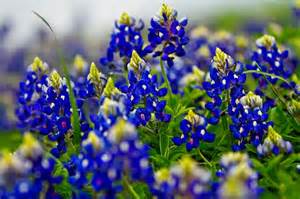  HISTORICAL SOCIETY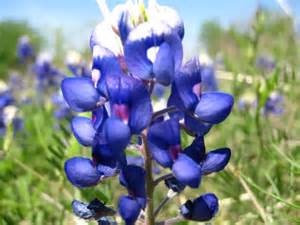 BLUEBONNET Festival        Saturday, April 13, 2019, 9-6                   Sunday, April 14, 2019, 10-5                APPLICATIONS DUE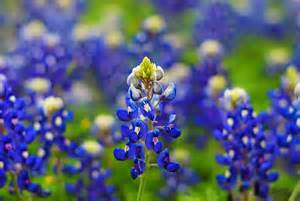                   APRIL 8, 2019Chappell Hill Historical SocietyFestivals9220 Poplar St.Chappell Hill, TX  77426Chappell Hill Historical SocietyFestivals9220 Poplar St.Chappell Hill, TX  77426Chappell Hill Historical SocietyFestivals9220 Poplar St.Chappell Hill, TX  77426Chappell Hill Historical SocietyFestivals9220 Poplar St.Chappell Hill, TX  77426Chappell Hill Historical SocietyFestivals9220 Poplar St.Chappell Hill, TX  77426Chappell Hill Historical Society FestivalsPO Box 547Chappell Hill, TX 77426www.chappellhillhistorialsociety.com979.203.1242Chappellhillfestivals@gmail.comWelcome to the Annual Bluebonnet Festival, presented APRIL 13 & 14, 2019, by the Chappell Hill Historical Society, a non-profit, volunteer organization dedicated to the preservation of our historical buildings in Chappell Hill, Texas.The Society's goal is to stage a high-quality, show in the National Historic District area of Chappell Hill.PLEASE READ ALL POLICIES, RULES AND INSTRUCTIONS                       ***************************************************************BLUEBONNET FESTIVAL 						APRIL 13 & 14, 2019 ELIGIBILITY	      Acceptable products shown by our exhibitors: handmade original designs, antiques, and select and unique commercial products. All entries are judge by the vendor committee for quality and suitability for our show. The vendor committee makes the final decision on product chosen for our show.    Unacceptable items - alcoholic beverages, NEW direct sales items (Avon, Younique, Tupperware, etc.).    Exhibitors shall exhibit only work shown in the photos presented to the Society and in the category in which they were accepted.    ANYONE IN VIOLATION WILL BE ASKED TO LEAVE THE FESTIVAL WITHOUT REFUND OF ENTRY FEE. EXHIBIT SPACE Arts and Crafts exhibit spaces measure 10 feet deep by 10 feet wide.  No utilities are provided. Electric hook-ups for food vendors only.   Work and personal belongings, such as tables, chairs, and boxes, must be contained within assigned space. Exhibitors are required to bring a canopy.  Sides are recommended when show is closed for weather and security reasons.  The canopy can be no larger than 10 ft. X 10 ft.RULES Absolutely no pegs or nails can be driven into paved streets under any circumstances.  Exhibitors must clean up their space at the end of the show Sunday.  DO NOT LEAVE TRASH IN OR AROUND BOOTH AREA.Exhibitors must show and be present during the complete show from 9:00 AM to 6:15 PM on Saturday and from 10:00 AM  to 5:15 PM on Sunday, Do not break down prior to 5:00 PM on Sunday.  Break down prior to 5:00 PM on Sunday will disqualify you from any future festivals.CHHS DOES NOT ACCEPT PRE-PAID APPLICATIONS FROM ONE YEAR TO THE NEXT YEAR ( Scarecrow for the next Scarecrow or Bluebonnet  for  the next Bluebonnet).   Pre-paids are only accepted from one festival to the next festival (Scarecrow for  Bluebonnet  then Bluebonnet for Scarecrow.  Returning and/or pre-paid exhibitors are not guaranteed entry into the festival and are not guaranteed the same booth space if accepted.  Every attempt is made to give returning exhibitors their previous space, but circumstances may arise to prevent this.  Booth fees cannot be transferred to another vendor / friend.THERE WILL BE NO PARKING ON THE STREETS BY ORDER OF THE COUNTY SHERIFF.  VIOLATORS WILL NOT BE INVITED BACK.  CHHS vendors must park in designated parking areas, NO PARKING IN EXHIBIT AREAS.Pets are discouraged and MUST BE KENNELED IF BROUGHT.Festival workers are all volunteers.  Any disrespect shown to festival workers or other vendors will cause you to be disqualified from future festivals.RE: COUNTERFEIT MERCHANDISE AND COPYRIGHT INFRINGEMENTChappell Hill Historical Society has always taken the issue of counterfeit merchandise and copyright infringement very seriously, and continues to go to great lengths to combat those issues.Our "zero tolerance/one strike and you're out" stance has proven to be a strong deterrent to those hoping to sell such merchandise at the market.Examples of actions taken by Chappell Hill Historical Society to prevent the sale of counterfeit merchandise on-site include:Chappell Hill Historical Society volunteers/staff regularly looks for questionable merchandise being sold during the festivals.  If documentation of authenticity cannot be provided immediately, the vendor is evicted and issued a "letter of exclusion" by uniformed law enforcement personnel.  Chappell Hill Historical Society volunteers/staff will make random visits to the vendor spaces during each festival in search of illicit merchandise such as counterfeit and knock-off products.Applications to Chappell Hill Historical Society (Scarecrow and Bluebonnet) Festivals will include a warning to vendors that the sale of counterfeit merchandise is not permitted, and the consequences for handling such items including jail time, fines and permanent eviction from the festivals.Our written vendor policies and procedures clearly read, "Chappell Hill Historical Society prohibits the sale, display or distribution of merchandise bearing counterfeit trademarks or that infringes upon copyrighted designs."The Chappell Hill Historical Society will continue to prevent the sale of counterfeit merchandise.ENTRY PROCEDURES Exhibitors shall:Craft vendors submit this application (last page) ,FOOD COURT VENDORS call for pricing and then submit this application (last page)  PRICING—CRAFT VENDORS-- $295 PER 10X10 BOOTH SPACE.   Booths on Main Street are an additional $25.00 per 10 x 10.  If chosen for Main Street (very limited space), you will be notified and the additional fee is due.Booth fees:  money order payable to Chappell Hill Historical Society OR pay online at our website at www.chappellhillhistoricalsociety.com .  If you pay online, you must still submit a completed application.3 color photos of products.  SEND 1 PHOTO OF YOU MAKING PRODUCT,  IF HAND CRAFTED                     Mailing address is: Chappell Hill Historical Society  ***PO Box 547 *** Chappell Hill, TX  77426 ***  	      Email address is:     chappellhillfestivals@gmail.com (you may scan your application and email with your pics)	      Phone Number:       979.203.1242SELECTION / NOTIFICATIONAll applicants will be judged by members of the Vendor Selection Committee.  Entries will not be considered if they do not comply with the rules of this application.  Entries will be considered solely on the merits of work pictured in the photos sent with your application.    Do not send samples of your work.Participation in the Society’s last festival in no way insures acceptance for this festival.  However, if accepted, vendors having participated in prior Festivals will be given preferential booth assignments.  Because of the large number of applications processed, no conversation will be entered into regarding the decision of the committee.Acceptance notification will be emailed / mailed as applications are judged and accepted.  The booth fee and new photos will be returned to applicants who are not accepted at this time.An accepted application is a commitment to show and NO BOOTH REFUNDS WILL BE MADE, NO EXCEPTIONS.Bluebonnet Festival 2019 Vendor Application Saturday, APRIL 13, 2019, 9-6Sunday, APRIL 14, 2019, 10-5Name_______________________________ Business Name___________________________________Address________________________________________________________________________________City/State____________________________________________Zip_________________________________Phone#__________________________________________Cell#___________________________________E-mail__________________________________________________________________________________Sales Tax Permit #________________________ Website________________________________________Are you new to the Festival?     Yes      NoDo you make your own product?  	Yes	No        Product price:   low ______________high____________List ALL products or activities you offer - only products listed are allowed to be displayed:           Mark which area you are applying for: ______ Arts and Craft               _______Food CourtCan CHHS share your vendor information with other festival coordinators?  Yes      NoINCOMPLETE APPLICATIONS WILL NOT BE CONSIDEREDThe exhibitor / vendor (hereinafter referred to as the Vendor) shall defend and indemnify The Chappell Hill Historical Society (Hereinafter referred to as the CHHS), its agents and its employees from and against all claims, damages, losses and expenses including attorney's fees arising out of or resulting from the display and operations of the Vendor. The Vendor shall furthermore hold the CHHS harmless from all claims, damages, losses or expenses attributable to bodily injury, sickness, disease, or death or injury or destruction to tangible property, including loss resulting from, is caused to or is claimed to have been caused in whole or in part, by any product sold by the Vendor, its agents, employees or subcontractors regardless of whether or not such damage, loss or expense is caused or is claimed to have been caused in part by a party indemnified hereunder.  In any and all claims against the CHHS, its agents or employees, this indemnification obligation shall not be limited in any way by any limitation on the amount or type of damages, compensation or benefits payable by or for the Lessee or any subcontractor under worker's compensation acts. Further, according to state and federal law, Vendor will (where applicable) have on hand current and valid tax certificate. All Vendor items/product must be legal. Counterfeit items are prohibited. It is the sole responsibility of the Vendor to collect and report sales tax generated at the festival. Vendor is not permitted to sell, assign or sublet vendor/booth space. The Vendor will be asked to leave the festival, without refund, if found to be in violation of the above terms. By signing this form, applicant acknowledges reading all Policies and Rules and agrees to abide by all rules set forth in the application.Vendor Signature   ______________________________________________________________Date __________Chappell Hill Historical SocietyFestivals9220 Poplar St.Chappell Hill, TX  77426